Youth Education & Life Skills (YELS) financial support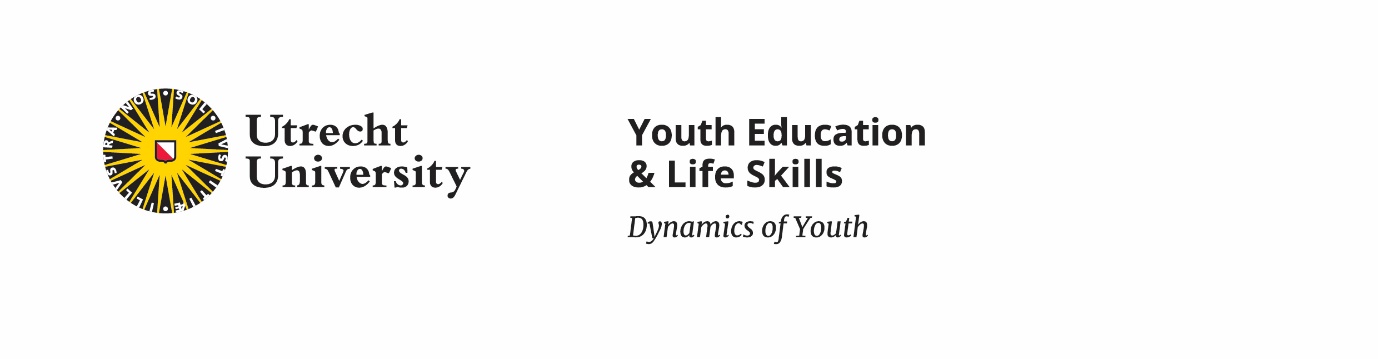 The community Youth Education & Life Skills focuses on how education empowers young people. This is not only about basic skills and basic knowledge, but also about learning and practicing the 'life skills' with which young people can shape their future. Education is central to this community. Not only in the school context with all its tracks and levels but also in educational programs outside this context such as museums. See for more information about our activities the website: https://www.uu.nl/en/research/dynamics-of-youth/research/communities/youth-education-life-skills.With this form you can apply for financial support for activities that fit the scope of YELS. These activities should ideally be largely in line with our core values: co creation, multidisciplinarity, co-ownership and creativity and playfulness. We consider it crucial to engage in co-creation with researchers, youth and societal partners (such as teachers, parents, youth professionals, policy makers) to have impact beyond academia. Moreover, the societal challenges our youth encounters, are complex and often multifaced. Multidisciplinary research provides opportunities to advance our understanding of the topic and spark innovative ways to face and change the future. Furthermore, researchers will truly engage in our community and the autonomy of researchers is respected. We encourage them to take initiative, to take control, to bear responsibility, to feel confident and capable both to reach out to others and work on the research in co-ownership for the community. Finally, we acknowledge and stimulate creative and playful ways to collaborate and to discover and hopefully cross our own boundaries – boundaries to other researchers, to other disciplines, to adjacent research field, to societal partners, to youth.   To get you started, we would like to suggest applying for research activities such as: Start new multidisciplinary or transdisciplinary research collaborations Prolong existing multidisciplinary or transdisciplinary research collaborations Generate impact of your research on the scientific community Generate impact of your research on practitioners or the general publicOther ideas for research activities that fit our scope and values are eligible as well.We welcome proposals with a maximum budget of 10K euros. Note that only UU and UMCU researchers can benefit from this financial support. Deadline of the current call is Monday May 27, 2024. The project needs to start within a half year after granted support, and should last one year maximum.  When you receive funding, we expect that you are available for two dissemination/community building activities. First, halfway the project runtime, you share an interview, a blogpost, a podcast or a vodcast about the project. Second, you participate in the yearly YELS project meeting that we organize for our laureates. With these activities, we aim to strengthen and broaden our community.   We are looking forward to receiving your proposal!Liesbeth KesterVeronique Schutjens Pascale van ZantvlietYELSApplication FormPlease submit your application for YELS financial support by filling out this application form and the associated budget specification form. The application form cannot exceed a maximum of 3 pages. 1Societal partners cannot benefit from DoY funding financially. They should provide evidence of their ‘in kind’ and/or ‘in cash’ contribution to the project.2For example factsheets, reports, software, symposia, dialogue sessions, podcasts or other building blocks of the project3If you have any questions about the appropriateness of the budget, please contact Veronique Schutjens or Liesbeth Kester via youtheducation.lifeskills@uu.nlPlease submit your application in PDF format by e-mail to Liesbeth Kester, 
via youtheducation.lifeskills@uu.nlTitle of grant application This title is used for publication if the proposal is approved2. Applicant information(Copy for each applicant)
Name, title:
Faculty & department:
E-mail address:
Name, title:
Faculty & department:
E-mail address:3. Multidisciplinary collaboration[Please indicate if a collaboration is established and with whom, and if not, whether you request help in doing so. If applicable, also mention the societal partners that you (intend to) collaborate with here1.] 4. Description of proposal[Short description of the project (+/- 250 words), including key questions and goals; this abstract is used for publication if the proposal is approved]5. Plan of action: how do you plan to achieve the above-mentioned goals? [Please describe the research activity and theoretical/ practical rationale(s), the methods and/or implementation.]6. Why now? 
[What about the context in which you are working makes you confident that the timing is right for your activity?]7. Contribution to the mission and vision of Dynamics of Youth[Please describe the potential contribution to research impact, societal impact and/or capacity building. Add “not applicable” for the categories that are not relevant to the proposal]Research impact:Societal impact:Capacity building (professionalization):8. Contribution to and strengthening of the YELS community
[Description of output2 that contributes to or strengthens the YELS community. Next to the two dissemination/ community building activities that all laureates participate in, we expect that each project specifies how the output of activities in the project impact on community building within YELS.]9. Sustainability and embedding of the proposal
[Please describe how the sustainability and embedding of this proposal is ensured (e.g., how can the output of this project inspire other research and/or educational projects in your department? How will the collaborations continue beyond the ending of the project? Does the project serve as a jumping board for further research/projects?)]10. Budget3 and timeline 10a. Requested budget NOTE 1: Please attach the supplementary budget specification (separate excel file) and make sure the specification is approved and signed by the financial controller of your department. Only proposals with signed specifications will be taken under consideration.

NOTE 2: It must be clear why you are not able to get funding for this proposal elsewhere (e.g. within your graduate school and/or your own bench fee).NOTE 3: If you want to buy out teaching, please include signed approval for buying out teaching from your department manager
10b. What is your expected timeline/planning for this project? Please include the intended starting date and ending date. NOTE: Projects need to start within 6 months after approval; The maximum duration of projects is one year.10. Signature of the (main) applicant(s)Name:Signature:Date:Name:Signature:Date: